Rückgabe dieses Blattes möglichst bis 08.03.2021 zusammen mit Blatt 3 und Blatt 4 der Grundschulempfehlungeine Kopie des Impfausweises oder Bestätigung des Kinderarztes über ausreichenden Impfschutz Friedrich-Schiller-Schule Renningen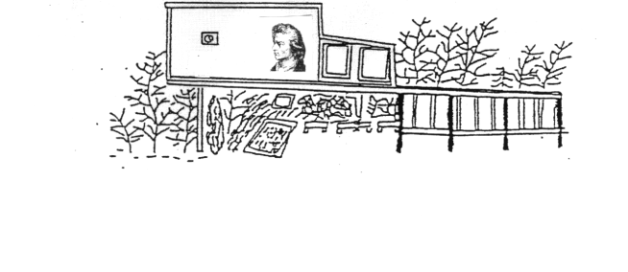 Grund- und WerkrealschulePoststr. 11  71272 Renningen, Tel 07159 9247 20  Fax 07159 9247 25Email: fss.renningen@fss.schule.bwl.dehomepage : www.fss-renningen.de: Friedrich-Schiller-Schule RenningenGrund- und WerkrealschulePoststr. 11  71272 Renningen, Tel 07159 9247 20  Fax 07159 9247 25Email: fss.renningen@fss.schule.bwl.dehomepage : www.fss-renningen.de: Friedrich-Schiller-Schule RenningenGrund- und WerkrealschulePoststr. 11  71272 Renningen, Tel 07159 9247 20  Fax 07159 9247 25Email: fss.renningen@fss.schule.bwl.dehomepage : www.fss-renningen.de: Friedrich-Schiller-Schule RenningenGrund- und WerkrealschulePoststr. 11  71272 Renningen, Tel 07159 9247 20  Fax 07159 9247 25Email: fss.renningen@fss.schule.bwl.dehomepage : www.fss-renningen.de: Friedrich-Schiller-Schule RenningenGrund- und WerkrealschulePoststr. 11  71272 Renningen, Tel 07159 9247 20  Fax 07159 9247 25Email: fss.renningen@fss.schule.bwl.dehomepage : www.fss-renningen.de: Friedrich-Schiller-Schule RenningenGrund- und WerkrealschulePoststr. 11  71272 Renningen, Tel 07159 9247 20  Fax 07159 9247 25Email: fss.renningen@fss.schule.bwl.dehomepage : www.fss-renningen.de: Familienname und Vorname(n) des Schülers/der SchülerinFamilienname und Vorname(n) des Schülers/der SchülerinFamilienname und Vorname(n) des Schülers/der SchülerinFamilienname und Vorname(n) des Schülers/der SchülerinFamilienname und Vorname(n) des Schülers/der SchülerinFamilienname und Vorname(n) des Schülers/der Schülerin weiblich  männlichGeburtstagGeburtstagGeburtsortGeburtsortGeburtsortGeburtsortStaatsangehörigkeit Straße, PLZ, WohnortStraße, PLZ, WohnortStraße, PLZ, WohnortStraße, PLZ, WohnortStraße, PLZ, WohnortStraße, PLZ, WohnortTelefonnummerErziehungsberechtigte (Name, Vorname, Anschrift –- falls abweichend)Erziehungsberechtigte (Name, Vorname, Anschrift –- falls abweichend)Erziehungsberechtigte (Name, Vorname, Anschrift –- falls abweichend)Erziehungsberechtigte (Name, Vorname, Anschrift –- falls abweichend)Erziehungsberechtigte (Name, Vorname, Anschrift –- falls abweichend)Erziehungsberechtigte (Name, Vorname, Anschrift –- falls abweichend)Erziehungsberechtigte (Name, Vorname, Anschrift –- falls abweichend)Name, Vorname der Mutter:telefonisch tagsüber erreichbar:E-Mail:Name, Vorname der Mutter:telefonisch tagsüber erreichbar:E-Mail:Name, Vorname der Mutter:telefonisch tagsüber erreichbar:E-Mail:Name, Vorname der Mutter:telefonisch tagsüber erreichbar:E-Mail:Name, Vorname des Vaters:telefonisch tagsüber erreichbar:E-Mail:Name, Vorname des Vaters:telefonisch tagsüber erreichbar:E-Mail:Name, Vorname des Vaters:telefonisch tagsüber erreichbar:E-Mail:Name, Telefon von Person, die im Notfall zu benachrichtigen ist, wenn die Eltern nicht erreichbar sind:Name, Telefon von Person, die im Notfall zu benachrichtigen ist, wenn die Eltern nicht erreichbar sind:Name, Telefon von Person, die im Notfall zu benachrichtigen ist, wenn die Eltern nicht erreichbar sind:Name, Telefon von Person, die im Notfall zu benachrichtigen ist, wenn die Eltern nicht erreichbar sind:Name, Telefon von Person, die im Notfall zu benachrichtigen ist, wenn die Eltern nicht erreichbar sind:Name, Telefon von Person, die im Notfall zu benachrichtigen ist, wenn die Eltern nicht erreichbar sind:Name, Telefon von Person, die im Notfall zu benachrichtigen ist, wenn die Eltern nicht erreichbar sind:KonfessionTeilnahme am Religionsunterricht?evangelisch 		katholisch 		keine Teilnahme Teilnahme am Religionsunterricht?evangelisch 		katholisch 		keine Teilnahme Teilnahme am Religionsunterricht?evangelisch 		katholisch 		keine Teilnahme Teilnahme am Religionsunterricht?evangelisch 		katholisch 		keine Teilnahme Teilnahme am Religionsunterricht?evangelisch 		katholisch 		keine Teilnahme Teilnahme am Religionsunterricht?evangelisch 		katholisch 		keine Teilnahme Name der jetzigen GrundschuleName der jetzigen GrundschuleName der jetzigen GrundschuleKlasseKlasseKlassenlehrer (in)Klassenlehrer (in)DatumUnterschrift ErziehungsberechtigterUnterschrift ErziehungsberechtigterUnterschrift ErziehungsberechtigterUnterschrift ErziehungsberechtigterUnterschrift ErziehungsberechtigterUnterschrift Erziehungsberechtigter